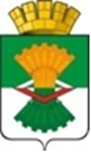 ГЛАВА МАХНЁВСКОГО МУНИЦИПАЛЬНОГО ОБРАЗОВАНИЯ ПОСТАНОВЛЕНИЕ23 января 2023 года                                                                                                     № 5п.г.т. МахнёвоО назначении ответственного за организацию взаимодействия с аппаратом антитеррористической комиссии в Свердловской областиВ соответствии с требованиями Федеральных законов от 06 октября 2003 года № 131-ФЗ «Об общих принципах организации местного самоуправления в Российской Федерации», от 06 марта 2006 года № 35-ФЗ «О противодействии терроризму», во исполнение подпункта 5.2 пункта 5 раздела IV протокола совместного заседания антитеррористической комиссии в Свердловской области и оперативного штаба в Свердловской области от 30.12.2023 №5, руководствуясь Уставом Махнёвского муниципального образования,ПОСТАНОВЛЯЮ:Назначить ответственным за организацию взаимодействия с аппаратом антитеррористической комиссии в Свердловской области начальника отдела по гражданской обороне, чрезвычайным ситуациям и мобилизационной работе Администрации Махнёвского муниципального образования Кутенева О.А.  Опубликовать настоящее постановление в газете «Алапаевская искра» и разместить на официальном интернет-портале Махнёвского муниципального образования.Контроль за исполнением постановления оставляю за собой.Глава Махневскогомуниципального образования						       А.С. Корелин